.RIGHT TOE TOUCHES, KNEE LIFTS, STOMPS, & CLAPS (8 COUNTS)LEFT TOE TOUCHES, KNEE LIFTS, STOMPS & CLAPS (8 COUNTS)STEP, SLIDE, STEP, STOMP, HEEL LIFTS, HEEL SPLIT (8 COUNTS)RIGHT GRAPEVINE (4 COUNTS)LEFT GRAPEVINE WITH ¼ TURN LEFT (4 COUNTS)REPEATStomping It Out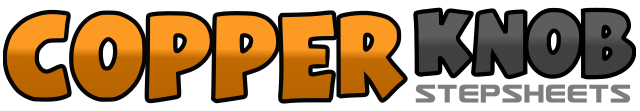 .......Count:32Wall:4Level:.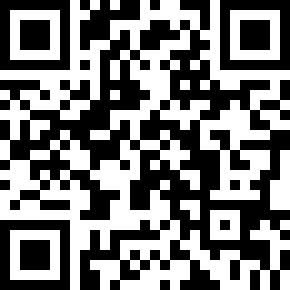 Choreographer:Silke C. Henke (CAN)Silke C. Henke (CAN)Silke C. Henke (CAN)Silke C. Henke (CAN)Silke C. Henke (CAN).Music:Goin' Through the Big D - Mark ChesnuttGoin' Through the Big D - Mark ChesnuttGoin' Through the Big D - Mark ChesnuttGoin' Through the Big D - Mark ChesnuttGoin' Through the Big D - Mark Chesnutt........1Touch right toe out to right side2Raise right knee toward waist and across left leg & clap3Touch right toe out to right side4Raise right knee toward waist and across left leg & clap5Stomp right foot6Stomp left foot7&8Clap hands twice9Touch left toe out to left side10Raise left knee toward waist and across right leg & clap11Touch left toe out to left side12Raise left knee toward waist and across right leg & clap13Stomp left foot14Stomp right foot15&16Clap hands twice17Step forward on the right foot18Drag left foot up to right19Step forward on the right foot20Stomp left foot next to right (weight even)21Lift up on toes & tap heels on floor22Lift up on toes & tap heels on floor23Split heels out (toes together, heels spread)24Bring heels home (pigeon toes)25Step right foot to the right26Step left foot behind right27Step right foot to the right28Stomp left foot next to right29Step left foot to the left30Step right foot behind left31¼ turn left on left foot32Touch right toe next to left foot